Glenmore Park Learning AllianceDate of Issue: 15.02.16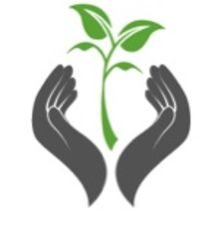 What’s OnGPLA Upcoming Event DatesThursday 18th Feb  - Week 4 Meeting (3.30pm at GPPS for a 3.45pm start). This event will be held at Glenmore Park PS. Each Strategic Direction Team will discuss their direction for 2016. We will also welcome LPS, MPS and WPS.Student Leadership Day – This day will be for the development of each school’s student leadership team. The dates and times will be confirmed in the near future. Upcoming Professional Learning in SchoolsTOWN Training by Catherine McCann-Smith, now on MyPL. The details are :Event Title: Taking Off With Numeracy-Assessment and Analysis PhaseEvent ID: 78372Date: 17.03.16Venue: Surveyors Creek Public SchoolNOTE: Teaching and Learning Phase two will be published at a later date. You must complete Phase 1 to participate in Phase 2General InformationPlease remember that each Strategic Direction Team will need to organise a meeting that suits their teams in (or around) Week 8. If you have any professional learning opportunities that are happening at your school that others across the Alliance can join, please flick me an email and I will add it to the newsletter!Brad Lanham